15.06.2020г. №15РОССИЙСКАЯ ФЕДЕРАЦИЯИРКУТСКАЯ ОБЛАСТЬМУНИЦИПАЛЬНОЕ ОБРАЗОВАНИЕ«МАМСКО-ЧУЙСКИЙ РАЙОН»ВИТИМСКОЕ ГОРОДСКОЕ ПОСЕЛЕНИЕАДМИНИСТРАЦИЯПОСТАНОВЛЕНИЕОб утверждении схемы расположения земельного участка на кадастровом плане территории, расположенного по адресу: Российская Федерация, Иркутская область, Мамско-Чуйский район, Витимское городское поселение, п. КолотовкаС целью утверждения границ территории местного значения - зоны лесов, расположенной по адресу: Российская Федерация, Иркутская область, Мамско-Чуйский район, Витимское городское поселение, п. Колотовка, в соответствии с пунктом 9 статьи 85, статьями 94, 95 Земельного кодекса Российской Федерации принимая во внимание классификатор разрешенного использования земельных участков, утвержденный Приказом Министерства экономического развития Российской Федерации от 01.09.2014 года № 540, руководствуясь ст.11, 11.10, 39,2 Земельного кодекса Российской Федерации, п.20 части 1 статьи 6 Устава Витимского муниципального  образования, администрация Витимского городского поселения, ПОСТАНОВЛЯЕТ:1. Утвердить схему расположения земельного участка на кадастровом плане территории, расположенного по адресу: Российская Федерация, Иркутская область, Мамско-Чуйский район, Витимское городское поселение, п. Колотовка, общей площадью - 43134 кв.м., категория земель – земли населенных пунктов, зона лесов Р3-1, разрешенное использование земельного участка – отдых (рекреация).2. Обществу с ограниченной ответственностью «СЕРВИСТА» обратиться в  Управление Федеральной службы государственной регистрации, кадастра и картографии по Иркутской области, его территориальные отделы для проведения кадастрового учета земельного участка и государственной регистрации права собственности  Администрации Витимского городского поселения Мамско-Чуйского района на земельный участок, указанный в пункте 1 настоящего Постановления, внесения соответствующих сведений об ограничениях по использованию земельного участка, расположенного в пределах территории местного значения - городских лесов. 3.Настоящее постановление подлежит официальному опубликованию в бюллетене нормативно-правовых актов "Витимский вестник" и размещению на официальном сайте администрации Витимского городского поселения .4. Контроль за выполнением настоящего Постановления оставляю за собой.И.О.главы поселения                                                                  Т.А.Лукичева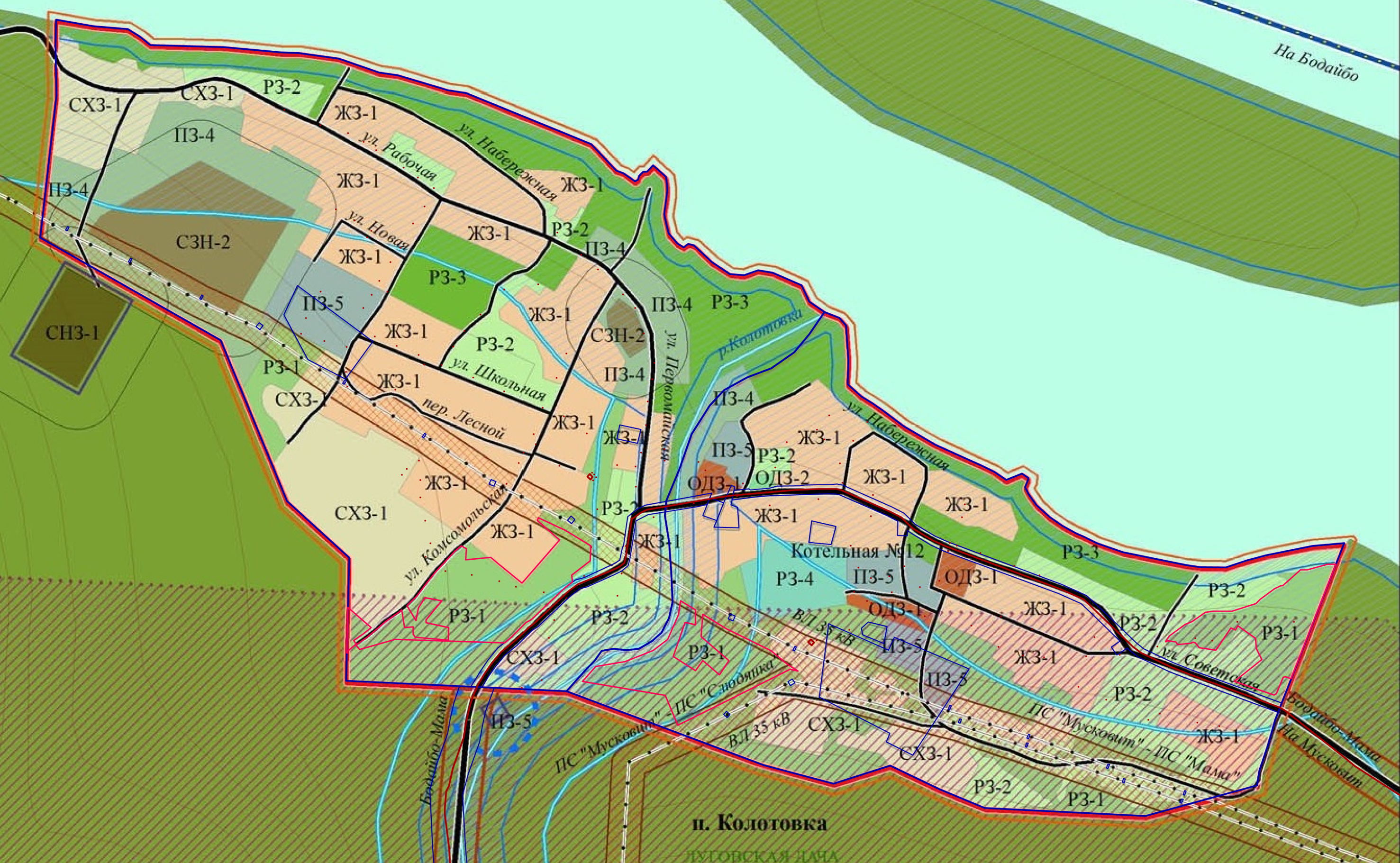 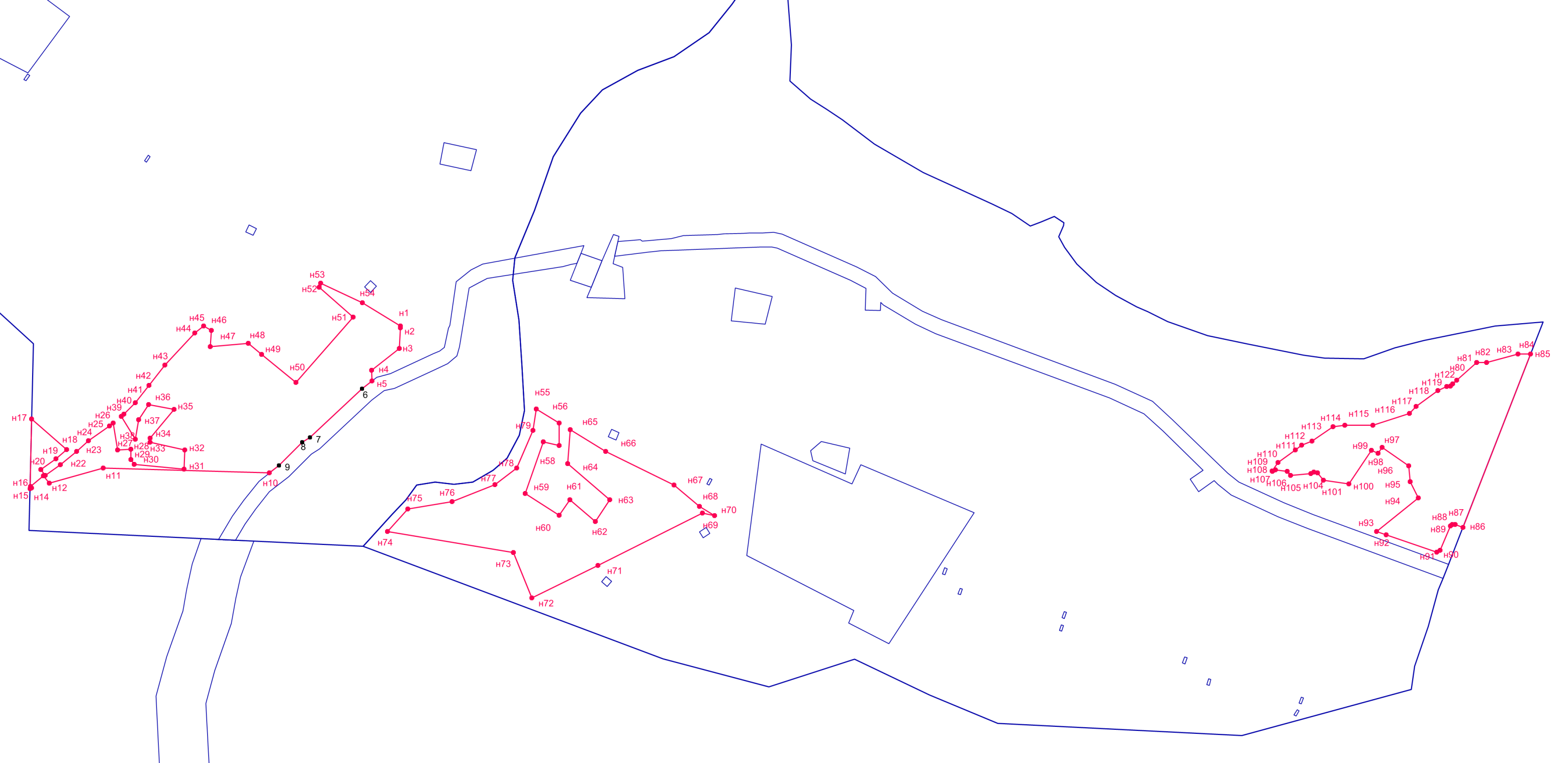 Площадь земельного участка – 43134 кв.м.Площадь земельного участка – 43134 кв.м.Площадь земельного участка – 43134 кв.м.Площадь земельного участка – 43134 кв.м.Площадь земельного участка – 43134 кв.м.Площадь земельного участка – 43134 кв.м.Площадь земельного участка – 43134 кв.м.Площадь земельного участка – 43134 кв.м.Площадь земельного участка – 43134 кв.м.Площадь земельного участка – 43134 кв.м.Площадь земельного участка – 43134 кв.м.Площадь земельного участка – 43134 кв.м.Обозначение характерных точекКоординаты, м                             (МСК-38,зона 6)Координаты, м                             (МСК-38,зона 6)Обозначение характерных точекКоординаты, м                                   (МСК-38,зона 6)Координаты, м                                   (МСК-38,зона 6)Обозначение характерных точекКоординаты, м                                       (МСК-38,зона 6)Координаты, м                                       (МСК-38,зона 6)Обозначение характерных точекКоординаты, м                            (МСК-38,зона 6)Координаты, м                            (МСК-38,зона 6)Обозначение характерных точекКоординаты, м                             (МСК-38,зона 6)Координаты, м                             (МСК-38,зона 6)Обозначение характерных точекКоординаты, м                                   (МСК-38,зона 6)Координаты, м                                   (МСК-38,зона 6)Обозначение характерных точекКоординаты, м                                       (МСК-38,зона 6)Координаты, м                                       (МСК-38,зона 6)Обозначение характерных точекКоординаты, м                            (МСК-38,зона 6)Координаты, м                            (МСК-38,зона 6)Обозначение характерных точекXYОбозначение характерных точекXYОбозначение характерных точекXYОбозначение характерных точекXY-1-2--3--1-2--3--1-2--3--1-2--3-н11044788,646318496,98н331044695,286318296,06н631044649,186318665,03н931044623,746319280,39н21044787,166318496,83н341044698,456318296,14н641044678,236318631,13н941044650,456319313,97н31044770,506318496,04н351044721,626318315,43н651044705,316318633,39н951044663,676319307,35н41044753,036318473,82н361044725,496318294,90н661044688,046318661,66н961044676,246319306,36н51044744,506318474,28н371044713,486318286,77н671044661,016318716,69н971044691,136319284,8661044738,396318466,01н381044697,606318284,05н681044643,826318736,95н981044686,376319281,6171044699,096318424,34н391044716,046318272,89н691044636,266318749,13н991044688,906319276,2981044695,466318418,25н401044717,846318275,09н701044638,506318739,38н1001044661,846319258,1291044676,816318399,52н411044726,976318284,21н711044596,406318655,58н1011044664,816319237,85н101044670,736318391,84н421044740,926318295,11н721044570,276318602,56н1021044670,686319233,10н111044674,696318258,45н431044757,176318307,89н731044606,756318587,58н1031044671,316319230,22н121044662,536318215,27н441044782,926318331,89н741044623,696318486,69н1041044670,296319227,68н131044668,266318210,45н451044788,696318339,05н751044641,706318503,03н1051044668,586319211,43н141044659,866318200,04н461044785,146318345,26н761044647,656318538,35н1061044672,056319208,75н151044658,526318201,03н471044771,976318344,48н771044661,156318572,88н1071044673,236319199,28н161044658,146318199,69н481044774,656318375,02н781044674,646318590,35н1081044671,916319196,94н171044713,916318201,04н491044765,876318385,67н791044704,806318603,44н1091044672,196319196,72н181044689,286318229,22н501044743,406318413,04н551044721,986318606,10н1101044679,176319201,37н191044682,136318220,44н511044795,756318458,98н1111044689,106319215,26н201044673,456318208,30н521044819,736318431,65н801044745,026319344,67н1121044693,076319220,42н211044668,576318211,78н531044822,916318433,03н811044759,346319360,76н1131044696,246319228,76н221044677,356318224,08н541044807,386318466,31н821044759,346319360,77н1141044707,756319245,43н231044687,946318237,07н11044788,646318496,98н831044759,346319368,85н1151044708,946319254,95н241044696,606318246,68н841044766,096319393,86н1161044708,946319277,57н251044708,316318263,44н551044721,986318606,10н851044766,096319404,11н1171044718,476319306,94н261044710,846318266,54н561044710,836318624,36н861044626,906319349,70н1181044724,026319312,10н271044689,086318270,11н571044692,766318624,36н871044629,166319343,48н1191044736,726319329,56н281044689,856318280,57н581044695,666318611,77н881044629,226319341,18н1201044740,046319336,75н291044681,336318280,57н591044654,026318597,24н891044628,156319339,67н1211044740,496319339,59н301044677,506318283,25н601044636,596318624,36н901044608,586319331,53н1221044742,276319341,59н311044673,786318323,18н611044649,186318633,07н911044606,966319328,78н801044745,026319344,67н321044689,086318323,95н621044631,756318653,41н921044621,086319288,07